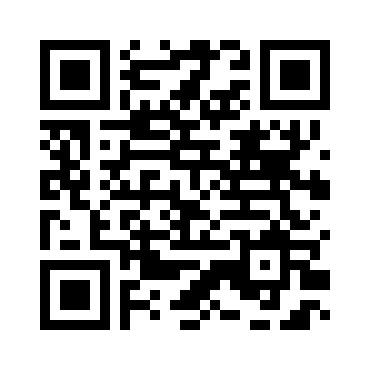 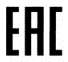 ЕВРАЗИЙСКИЙ ЭКОНОМИЧЕСКИЙ СОЮЗЕВРАЗИЙСКИЙ ЭКОНОМИЧЕСКИЙ СОЮЗЕВРАЗИЙСКИЙ ЭКОНОМИЧЕСКИЙ СОЮЗЕВРАЗИЙСКИЙ ЭКОНОМИЧЕСКИЙ СОЮЗЕВРАЗИЙСКИЙ ЭКОНОМИЧЕСКИЙ СОЮЗЕВРАЗИЙСКИЙ ЭКОНОМИЧЕСКИЙ СОЮЗЕВРАЗИЙСКИЙ ЭКОНОМИЧЕСКИЙ СОЮЗЕВРАЗИЙСКИЙ ЭКОНОМИЧЕСКИЙ СОЮЗЕВРАЗИЙСКИЙ ЭКОНОМИЧЕСКИЙ СОЮЗЕВРАЗИЙСКИЙ ЭКОНОМИЧЕСКИЙ СОЮЗЕВРАЗИЙСКИЙ ЭКОНОМИЧЕСКИЙ СОЮЗЕВРАЗИЙСКИЙ ЭКОНОМИЧЕСКИЙ СОЮЗЕВРАЗИЙСКИЙ ЭКОНОМИЧЕСКИЙ СОЮЗЕВРАЗИЙСКИЙ ЭКОНОМИЧЕСКИЙ СОЮЗЕВРАЗИЙСКИЙ ЭКОНОМИЧЕСКИЙ СОЮЗЕВРАЗИЙСКИЙ ЭКОНОМИЧЕСКИЙ СОЮЗДЕКЛАРАЦИЯ О СООТВЕТСТВИИДЕКЛАРАЦИЯ О СООТВЕТСТВИИДЕКЛАРАЦИЯ О СООТВЕТСТВИИДЕКЛАРАЦИЯ О СООТВЕТСТВИИДЕКЛАРАЦИЯ О СООТВЕТСТВИИДЕКЛАРАЦИЯ О СООТВЕТСТВИИДЕКЛАРАЦИЯ О СООТВЕТСТВИИДЕКЛАРАЦИЯ О СООТВЕТСТВИИДЕКЛАРАЦИЯ О СООТВЕТСТВИИДЕКЛАРАЦИЯ О СООТВЕТСТВИИДЕКЛАРАЦИЯ О СООТВЕТСТВИИДЕКЛАРАЦИЯ О СООТВЕТСТВИИЗаявитель: ОБЩЕСТВО С ОГРАНИЧЕННОЙ ОТВЕТСТВЕННОСТЬЮ "ВИМА", Место нахождения: 215113, Россия, область Смоленская, Вяземский р-н, г. Вязьма, ул. 1-я Бозня, участок 76, офис 6, ОГРН: 1136733003098, Номер телефона: +7 4813123038, Адрес электронной почты: e_lazukova@kralsok.ruЗаявитель: ОБЩЕСТВО С ОГРАНИЧЕННОЙ ОТВЕТСТВЕННОСТЬЮ "ВИМА", Место нахождения: 215113, Россия, область Смоленская, Вяземский р-н, г. Вязьма, ул. 1-я Бозня, участок 76, офис 6, ОГРН: 1136733003098, Номер телефона: +7 4813123038, Адрес электронной почты: e_lazukova@kralsok.ruЗаявитель: ОБЩЕСТВО С ОГРАНИЧЕННОЙ ОТВЕТСТВЕННОСТЬЮ "ВИМА", Место нахождения: 215113, Россия, область Смоленская, Вяземский р-н, г. Вязьма, ул. 1-я Бозня, участок 76, офис 6, ОГРН: 1136733003098, Номер телефона: +7 4813123038, Адрес электронной почты: e_lazukova@kralsok.ruЗаявитель: ОБЩЕСТВО С ОГРАНИЧЕННОЙ ОТВЕТСТВЕННОСТЬЮ "ВИМА", Место нахождения: 215113, Россия, область Смоленская, Вяземский р-н, г. Вязьма, ул. 1-я Бозня, участок 76, офис 6, ОГРН: 1136733003098, Номер телефона: +7 4813123038, Адрес электронной почты: e_lazukova@kralsok.ruЗаявитель: ОБЩЕСТВО С ОГРАНИЧЕННОЙ ОТВЕТСТВЕННОСТЬЮ "ВИМА", Место нахождения: 215113, Россия, область Смоленская, Вяземский р-н, г. Вязьма, ул. 1-я Бозня, участок 76, офис 6, ОГРН: 1136733003098, Номер телефона: +7 4813123038, Адрес электронной почты: e_lazukova@kralsok.ruЗаявитель: ОБЩЕСТВО С ОГРАНИЧЕННОЙ ОТВЕТСТВЕННОСТЬЮ "ВИМА", Место нахождения: 215113, Россия, область Смоленская, Вяземский р-н, г. Вязьма, ул. 1-я Бозня, участок 76, офис 6, ОГРН: 1136733003098, Номер телефона: +7 4813123038, Адрес электронной почты: e_lazukova@kralsok.ruЗаявитель: ОБЩЕСТВО С ОГРАНИЧЕННОЙ ОТВЕТСТВЕННОСТЬЮ "ВИМА", Место нахождения: 215113, Россия, область Смоленская, Вяземский р-н, г. Вязьма, ул. 1-я Бозня, участок 76, офис 6, ОГРН: 1136733003098, Номер телефона: +7 4813123038, Адрес электронной почты: e_lazukova@kralsok.ruЗаявитель: ОБЩЕСТВО С ОГРАНИЧЕННОЙ ОТВЕТСТВЕННОСТЬЮ "ВИМА", Место нахождения: 215113, Россия, область Смоленская, Вяземский р-н, г. Вязьма, ул. 1-я Бозня, участок 76, офис 6, ОГРН: 1136733003098, Номер телефона: +7 4813123038, Адрес электронной почты: e_lazukova@kralsok.ruЗаявитель: ОБЩЕСТВО С ОГРАНИЧЕННОЙ ОТВЕТСТВЕННОСТЬЮ "ВИМА", Место нахождения: 215113, Россия, область Смоленская, Вяземский р-н, г. Вязьма, ул. 1-я Бозня, участок 76, офис 6, ОГРН: 1136733003098, Номер телефона: +7 4813123038, Адрес электронной почты: e_lazukova@kralsok.ruЗаявитель: ОБЩЕСТВО С ОГРАНИЧЕННОЙ ОТВЕТСТВЕННОСТЬЮ "ВИМА", Место нахождения: 215113, Россия, область Смоленская, Вяземский р-н, г. Вязьма, ул. 1-я Бозня, участок 76, офис 6, ОГРН: 1136733003098, Номер телефона: +7 4813123038, Адрес электронной почты: e_lazukova@kralsok.ruЗаявитель: ОБЩЕСТВО С ОГРАНИЧЕННОЙ ОТВЕТСТВЕННОСТЬЮ "ВИМА", Место нахождения: 215113, Россия, область Смоленская, Вяземский р-н, г. Вязьма, ул. 1-я Бозня, участок 76, офис 6, ОГРН: 1136733003098, Номер телефона: +7 4813123038, Адрес электронной почты: e_lazukova@kralsok.ruЗаявитель: ОБЩЕСТВО С ОГРАНИЧЕННОЙ ОТВЕТСТВЕННОСТЬЮ "ВИМА", Место нахождения: 215113, Россия, область Смоленская, Вяземский р-н, г. Вязьма, ул. 1-я Бозня, участок 76, офис 6, ОГРН: 1136733003098, Номер телефона: +7 4813123038, Адрес электронной почты: e_lazukova@kralsok.ruЗаявитель: ОБЩЕСТВО С ОГРАНИЧЕННОЙ ОТВЕТСТВЕННОСТЬЮ "ВИМА", Место нахождения: 215113, Россия, область Смоленская, Вяземский р-н, г. Вязьма, ул. 1-я Бозня, участок 76, офис 6, ОГРН: 1136733003098, Номер телефона: +7 4813123038, Адрес электронной почты: e_lazukova@kralsok.ruЗаявитель: ОБЩЕСТВО С ОГРАНИЧЕННОЙ ОТВЕТСТВЕННОСТЬЮ "ВИМА", Место нахождения: 215113, Россия, область Смоленская, Вяземский р-н, г. Вязьма, ул. 1-я Бозня, участок 76, офис 6, ОГРН: 1136733003098, Номер телефона: +7 4813123038, Адрес электронной почты: e_lazukova@kralsok.ruЗаявитель: ОБЩЕСТВО С ОГРАНИЧЕННОЙ ОТВЕТСТВЕННОСТЬЮ "ВИМА", Место нахождения: 215113, Россия, область Смоленская, Вяземский р-н, г. Вязьма, ул. 1-я Бозня, участок 76, офис 6, ОГРН: 1136733003098, Номер телефона: +7 4813123038, Адрес электронной почты: e_lazukova@kralsok.ruЗаявитель: ОБЩЕСТВО С ОГРАНИЧЕННОЙ ОТВЕТСТВЕННОСТЬЮ "ВИМА", Место нахождения: 215113, Россия, область Смоленская, Вяземский р-н, г. Вязьма, ул. 1-я Бозня, участок 76, офис 6, ОГРН: 1136733003098, Номер телефона: +7 4813123038, Адрес электронной почты: e_lazukova@kralsok.ruВ лице: Генеральный директор Мамедов Илгар Агамали ОглыВ лице: Генеральный директор Мамедов Илгар Агамали ОглыВ лице: Генеральный директор Мамедов Илгар Агамали ОглыВ лице: Генеральный директор Мамедов Илгар Агамали ОглыВ лице: Генеральный директор Мамедов Илгар Агамали ОглыВ лице: Генеральный директор Мамедов Илгар Агамали ОглыВ лице: Генеральный директор Мамедов Илгар Агамали ОглыВ лице: Генеральный директор Мамедов Илгар Агамали ОглыВ лице: Генеральный директор Мамедов Илгар Агамали ОглыВ лице: Генеральный директор Мамедов Илгар Агамали ОглыВ лице: Генеральный директор Мамедов Илгар Агамали ОглыВ лице: Генеральный директор Мамедов Илгар Агамали ОглыВ лице: Генеральный директор Мамедов Илгар Агамали ОглыВ лице: Генеральный директор Мамедов Илгар Агамали ОглыВ лице: Генеральный директор Мамедов Илгар Агамали ОглыВ лице: Генеральный директор Мамедов Илгар Агамали Оглызаявляет, что   Изделия санитарно-гигиенические для детей одноразового использования: , Подгузники детские марки MIKALOO
Изготовитель: «RAFA GROUP» MMC, Место нахождения: Азербайджан, Баку Хатаинский луч, Генерала Шихлинского, дом 23, м. 26, Адрес места осуществления деятельности по изготовлению продукции: Азербайджан, Гарадагский район, Сальянское шоссе 25, AZ 1083 Баку
Коды ТН ВЭД ЕАЭС: 9619008109
Серийный выпуск, заявляет, что   Изделия санитарно-гигиенические для детей одноразового использования: , Подгузники детские марки MIKALOO
Изготовитель: «RAFA GROUP» MMC, Место нахождения: Азербайджан, Баку Хатаинский луч, Генерала Шихлинского, дом 23, м. 26, Адрес места осуществления деятельности по изготовлению продукции: Азербайджан, Гарадагский район, Сальянское шоссе 25, AZ 1083 Баку
Коды ТН ВЭД ЕАЭС: 9619008109
Серийный выпуск, заявляет, что   Изделия санитарно-гигиенические для детей одноразового использования: , Подгузники детские марки MIKALOO
Изготовитель: «RAFA GROUP» MMC, Место нахождения: Азербайджан, Баку Хатаинский луч, Генерала Шихлинского, дом 23, м. 26, Адрес места осуществления деятельности по изготовлению продукции: Азербайджан, Гарадагский район, Сальянское шоссе 25, AZ 1083 Баку
Коды ТН ВЭД ЕАЭС: 9619008109
Серийный выпуск, заявляет, что   Изделия санитарно-гигиенические для детей одноразового использования: , Подгузники детские марки MIKALOO
Изготовитель: «RAFA GROUP» MMC, Место нахождения: Азербайджан, Баку Хатаинский луч, Генерала Шихлинского, дом 23, м. 26, Адрес места осуществления деятельности по изготовлению продукции: Азербайджан, Гарадагский район, Сальянское шоссе 25, AZ 1083 Баку
Коды ТН ВЭД ЕАЭС: 9619008109
Серийный выпуск, заявляет, что   Изделия санитарно-гигиенические для детей одноразового использования: , Подгузники детские марки MIKALOO
Изготовитель: «RAFA GROUP» MMC, Место нахождения: Азербайджан, Баку Хатаинский луч, Генерала Шихлинского, дом 23, м. 26, Адрес места осуществления деятельности по изготовлению продукции: Азербайджан, Гарадагский район, Сальянское шоссе 25, AZ 1083 Баку
Коды ТН ВЭД ЕАЭС: 9619008109
Серийный выпуск, заявляет, что   Изделия санитарно-гигиенические для детей одноразового использования: , Подгузники детские марки MIKALOO
Изготовитель: «RAFA GROUP» MMC, Место нахождения: Азербайджан, Баку Хатаинский луч, Генерала Шихлинского, дом 23, м. 26, Адрес места осуществления деятельности по изготовлению продукции: Азербайджан, Гарадагский район, Сальянское шоссе 25, AZ 1083 Баку
Коды ТН ВЭД ЕАЭС: 9619008109
Серийный выпуск, заявляет, что   Изделия санитарно-гигиенические для детей одноразового использования: , Подгузники детские марки MIKALOO
Изготовитель: «RAFA GROUP» MMC, Место нахождения: Азербайджан, Баку Хатаинский луч, Генерала Шихлинского, дом 23, м. 26, Адрес места осуществления деятельности по изготовлению продукции: Азербайджан, Гарадагский район, Сальянское шоссе 25, AZ 1083 Баку
Коды ТН ВЭД ЕАЭС: 9619008109
Серийный выпуск, заявляет, что   Изделия санитарно-гигиенические для детей одноразового использования: , Подгузники детские марки MIKALOO
Изготовитель: «RAFA GROUP» MMC, Место нахождения: Азербайджан, Баку Хатаинский луч, Генерала Шихлинского, дом 23, м. 26, Адрес места осуществления деятельности по изготовлению продукции: Азербайджан, Гарадагский район, Сальянское шоссе 25, AZ 1083 Баку
Коды ТН ВЭД ЕАЭС: 9619008109
Серийный выпуск, заявляет, что   Изделия санитарно-гигиенические для детей одноразового использования: , Подгузники детские марки MIKALOO
Изготовитель: «RAFA GROUP» MMC, Место нахождения: Азербайджан, Баку Хатаинский луч, Генерала Шихлинского, дом 23, м. 26, Адрес места осуществления деятельности по изготовлению продукции: Азербайджан, Гарадагский район, Сальянское шоссе 25, AZ 1083 Баку
Коды ТН ВЭД ЕАЭС: 9619008109
Серийный выпуск, заявляет, что   Изделия санитарно-гигиенические для детей одноразового использования: , Подгузники детские марки MIKALOO
Изготовитель: «RAFA GROUP» MMC, Место нахождения: Азербайджан, Баку Хатаинский луч, Генерала Шихлинского, дом 23, м. 26, Адрес места осуществления деятельности по изготовлению продукции: Азербайджан, Гарадагский район, Сальянское шоссе 25, AZ 1083 Баку
Коды ТН ВЭД ЕАЭС: 9619008109
Серийный выпуск, заявляет, что   Изделия санитарно-гигиенические для детей одноразового использования: , Подгузники детские марки MIKALOO
Изготовитель: «RAFA GROUP» MMC, Место нахождения: Азербайджан, Баку Хатаинский луч, Генерала Шихлинского, дом 23, м. 26, Адрес места осуществления деятельности по изготовлению продукции: Азербайджан, Гарадагский район, Сальянское шоссе 25, AZ 1083 Баку
Коды ТН ВЭД ЕАЭС: 9619008109
Серийный выпуск, заявляет, что   Изделия санитарно-гигиенические для детей одноразового использования: , Подгузники детские марки MIKALOO
Изготовитель: «RAFA GROUP» MMC, Место нахождения: Азербайджан, Баку Хатаинский луч, Генерала Шихлинского, дом 23, м. 26, Адрес места осуществления деятельности по изготовлению продукции: Азербайджан, Гарадагский район, Сальянское шоссе 25, AZ 1083 Баку
Коды ТН ВЭД ЕАЭС: 9619008109
Серийный выпуск, заявляет, что   Изделия санитарно-гигиенические для детей одноразового использования: , Подгузники детские марки MIKALOO
Изготовитель: «RAFA GROUP» MMC, Место нахождения: Азербайджан, Баку Хатаинский луч, Генерала Шихлинского, дом 23, м. 26, Адрес места осуществления деятельности по изготовлению продукции: Азербайджан, Гарадагский район, Сальянское шоссе 25, AZ 1083 Баку
Коды ТН ВЭД ЕАЭС: 9619008109
Серийный выпуск, заявляет, что   Изделия санитарно-гигиенические для детей одноразового использования: , Подгузники детские марки MIKALOO
Изготовитель: «RAFA GROUP» MMC, Место нахождения: Азербайджан, Баку Хатаинский луч, Генерала Шихлинского, дом 23, м. 26, Адрес места осуществления деятельности по изготовлению продукции: Азербайджан, Гарадагский район, Сальянское шоссе 25, AZ 1083 Баку
Коды ТН ВЭД ЕАЭС: 9619008109
Серийный выпуск, заявляет, что   Изделия санитарно-гигиенические для детей одноразового использования: , Подгузники детские марки MIKALOO
Изготовитель: «RAFA GROUP» MMC, Место нахождения: Азербайджан, Баку Хатаинский луч, Генерала Шихлинского, дом 23, м. 26, Адрес места осуществления деятельности по изготовлению продукции: Азербайджан, Гарадагский район, Сальянское шоссе 25, AZ 1083 Баку
Коды ТН ВЭД ЕАЭС: 9619008109
Серийный выпуск, заявляет, что   Изделия санитарно-гигиенические для детей одноразового использования: , Подгузники детские марки MIKALOO
Изготовитель: «RAFA GROUP» MMC, Место нахождения: Азербайджан, Баку Хатаинский луч, Генерала Шихлинского, дом 23, м. 26, Адрес места осуществления деятельности по изготовлению продукции: Азербайджан, Гарадагский район, Сальянское шоссе 25, AZ 1083 Баку
Коды ТН ВЭД ЕАЭС: 9619008109
Серийный выпуск, Соответствует требованиям   ТР ТС 007/2011 О безопасности продукции, предназначенной для детей и подростковСоответствует требованиям   ТР ТС 007/2011 О безопасности продукции, предназначенной для детей и подростковСоответствует требованиям   ТР ТС 007/2011 О безопасности продукции, предназначенной для детей и подростковСоответствует требованиям   ТР ТС 007/2011 О безопасности продукции, предназначенной для детей и подростковСоответствует требованиям   ТР ТС 007/2011 О безопасности продукции, предназначенной для детей и подростковСоответствует требованиям   ТР ТС 007/2011 О безопасности продукции, предназначенной для детей и подростковСоответствует требованиям   ТР ТС 007/2011 О безопасности продукции, предназначенной для детей и подростковСоответствует требованиям   ТР ТС 007/2011 О безопасности продукции, предназначенной для детей и подростковСоответствует требованиям   ТР ТС 007/2011 О безопасности продукции, предназначенной для детей и подростковСоответствует требованиям   ТР ТС 007/2011 О безопасности продукции, предназначенной для детей и подростковСоответствует требованиям   ТР ТС 007/2011 О безопасности продукции, предназначенной для детей и подростковСоответствует требованиям   ТР ТС 007/2011 О безопасности продукции, предназначенной для детей и подростковСоответствует требованиям   ТР ТС 007/2011 О безопасности продукции, предназначенной для детей и подростковСоответствует требованиям   ТР ТС 007/2011 О безопасности продукции, предназначенной для детей и подростковСоответствует требованиям   ТР ТС 007/2011 О безопасности продукции, предназначенной для детей и подростковСоответствует требованиям   ТР ТС 007/2011 О безопасности продукции, предназначенной для детей и подростковДекларация о соответствии принята на основании протокола 38.22.10895 выдан 02.12.2022  испытательной лабораторией "Федеральное бюджетное учреждение здравоохранения"Центр гигиены и эпидемиологии в городе Москве"  филиал в Южном административном округе города Москвы" RA.RU.21НМ62; Схема декларирования: 3д; Декларация о соответствии принята на основании протокола 38.22.10895 выдан 02.12.2022  испытательной лабораторией "Федеральное бюджетное учреждение здравоохранения"Центр гигиены и эпидемиологии в городе Москве"  филиал в Южном административном округе города Москвы" RA.RU.21НМ62; Схема декларирования: 3д; Декларация о соответствии принята на основании протокола 38.22.10895 выдан 02.12.2022  испытательной лабораторией "Федеральное бюджетное учреждение здравоохранения"Центр гигиены и эпидемиологии в городе Москве"  филиал в Южном административном округе города Москвы" RA.RU.21НМ62; Схема декларирования: 3д; Декларация о соответствии принята на основании протокола 38.22.10895 выдан 02.12.2022  испытательной лабораторией "Федеральное бюджетное учреждение здравоохранения"Центр гигиены и эпидемиологии в городе Москве"  филиал в Южном административном округе города Москвы" RA.RU.21НМ62; Схема декларирования: 3д; Декларация о соответствии принята на основании протокола 38.22.10895 выдан 02.12.2022  испытательной лабораторией "Федеральное бюджетное учреждение здравоохранения"Центр гигиены и эпидемиологии в городе Москве"  филиал в Южном административном округе города Москвы" RA.RU.21НМ62; Схема декларирования: 3д; Декларация о соответствии принята на основании протокола 38.22.10895 выдан 02.12.2022  испытательной лабораторией "Федеральное бюджетное учреждение здравоохранения"Центр гигиены и эпидемиологии в городе Москве"  филиал в Южном административном округе города Москвы" RA.RU.21НМ62; Схема декларирования: 3д; Декларация о соответствии принята на основании протокола 38.22.10895 выдан 02.12.2022  испытательной лабораторией "Федеральное бюджетное учреждение здравоохранения"Центр гигиены и эпидемиологии в городе Москве"  филиал в Южном административном округе города Москвы" RA.RU.21НМ62; Схема декларирования: 3д; Декларация о соответствии принята на основании протокола 38.22.10895 выдан 02.12.2022  испытательной лабораторией "Федеральное бюджетное учреждение здравоохранения"Центр гигиены и эпидемиологии в городе Москве"  филиал в Южном административном округе города Москвы" RA.RU.21НМ62; Схема декларирования: 3д; Декларация о соответствии принята на основании протокола 38.22.10895 выдан 02.12.2022  испытательной лабораторией "Федеральное бюджетное учреждение здравоохранения"Центр гигиены и эпидемиологии в городе Москве"  филиал в Южном административном округе города Москвы" RA.RU.21НМ62; Схема декларирования: 3д; Декларация о соответствии принята на основании протокола 38.22.10895 выдан 02.12.2022  испытательной лабораторией "Федеральное бюджетное учреждение здравоохранения"Центр гигиены и эпидемиологии в городе Москве"  филиал в Южном административном округе города Москвы" RA.RU.21НМ62; Схема декларирования: 3д; Декларация о соответствии принята на основании протокола 38.22.10895 выдан 02.12.2022  испытательной лабораторией "Федеральное бюджетное учреждение здравоохранения"Центр гигиены и эпидемиологии в городе Москве"  филиал в Южном административном округе города Москвы" RA.RU.21НМ62; Схема декларирования: 3д; Декларация о соответствии принята на основании протокола 38.22.10895 выдан 02.12.2022  испытательной лабораторией "Федеральное бюджетное учреждение здравоохранения"Центр гигиены и эпидемиологии в городе Москве"  филиал в Южном административном округе города Москвы" RA.RU.21НМ62; Схема декларирования: 3д; Декларация о соответствии принята на основании протокола 38.22.10895 выдан 02.12.2022  испытательной лабораторией "Федеральное бюджетное учреждение здравоохранения"Центр гигиены и эпидемиологии в городе Москве"  филиал в Южном административном округе города Москвы" RA.RU.21НМ62; Схема декларирования: 3д; Декларация о соответствии принята на основании протокола 38.22.10895 выдан 02.12.2022  испытательной лабораторией "Федеральное бюджетное учреждение здравоохранения"Центр гигиены и эпидемиологии в городе Москве"  филиал в Южном административном округе города Москвы" RA.RU.21НМ62; Схема декларирования: 3д; Декларация о соответствии принята на основании протокола 38.22.10895 выдан 02.12.2022  испытательной лабораторией "Федеральное бюджетное учреждение здравоохранения"Центр гигиены и эпидемиологии в городе Москве"  филиал в Южном административном округе города Москвы" RA.RU.21НМ62; Схема декларирования: 3д; Декларация о соответствии принята на основании протокола 38.22.10895 выдан 02.12.2022  испытательной лабораторией "Федеральное бюджетное учреждение здравоохранения"Центр гигиены и эпидемиологии в городе Москве"  филиал в Южном административном округе города Москвы" RA.RU.21НМ62; Схема декларирования: 3д; Дополнительная информация Дополнительная информация Дополнительная информация Дополнительная информация Дополнительная информация Дополнительная информация Дополнительная информация Дополнительная информация Дополнительная информация Дополнительная информация Дополнительная информация Дополнительная информация Дополнительная информация Дополнительная информация Дополнительная информация Дополнительная информация Декларация о соответствии действительна с даты регистрации по 10.01.2028 включительноДекларация о соответствии действительна с даты регистрации по 10.01.2028 включительноДекларация о соответствии действительна с даты регистрации по 10.01.2028 включительноДекларация о соответствии действительна с даты регистрации по 10.01.2028 включительноДекларация о соответствии действительна с даты регистрации по 10.01.2028 включительноДекларация о соответствии действительна с даты регистрации по 10.01.2028 включительноДекларация о соответствии действительна с даты регистрации по 10.01.2028 включительноДекларация о соответствии действительна с даты регистрации по 10.01.2028 включительноДекларация о соответствии действительна с даты регистрации по 10.01.2028 включительноДекларация о соответствии действительна с даты регистрации по 10.01.2028 включительноДекларация о соответствии действительна с даты регистрации по 10.01.2028 включительноДекларация о соответствии действительна с даты регистрации по 10.01.2028 включительноДекларация о соответствии действительна с даты регистрации по 10.01.2028 включительноДекларация о соответствии действительна с даты регистрации по 10.01.2028 включительноДекларация о соответствии действительна с даты регистрации по 10.01.2028 включительноМ.П.М.П.Мамедов Илгар Агамали ОглыМамедов Илгар Агамали ОглыМамедов Илгар Агамали ОглыМамедов Илгар Агамали ОглыМамедов Илгар Агамали Оглы(подпись)(подпись)(подпись)(подпись)(подпись)М.П.(Ф. И. О. заявителя)(Ф. И. О. заявителя)(Ф. И. О. заявителя)(Ф. И. О. заявителя)(Ф. И. О. заявителя)Регистрационный номер декларации о соответствии:Регистрационный номер декларации о соответствии:Регистрационный номер декларации о соответствии:Регистрационный номер декларации о соответствии:Регистрационный номер декларации о соответствии:Регистрационный номер декларации о соответствии:Регистрационный номер декларации о соответствии:Регистрационный номер декларации о соответствии:Регистрационный номер декларации о соответствии:Регистрационный номер декларации о соответствии:ЕАЭС N RU Д-AZ.РА01.В.06898/23ЕАЭС N RU Д-AZ.РА01.В.06898/23ЕАЭС N RU Д-AZ.РА01.В.06898/23ЕАЭС N RU Д-AZ.РА01.В.06898/23ЕАЭС N RU Д-AZ.РА01.В.06898/23ЕАЭС N RU Д-AZ.РА01.В.06898/23Дата регистрации декларации о соответствии:Дата регистрации декларации о соответствии:Дата регистрации декларации о соответствии:Дата регистрации декларации о соответствии:Дата регистрации декларации о соответствии:Дата регистрации декларации о соответствии:Дата регистрации декларации о соответствии:Дата регистрации декларации о соответствии:Дата регистрации декларации о соответствии:Дата регистрации декларации о соответствии:12.01.202312.01.202312.01.202312.01.202312.01.202312.01.2023